個人資料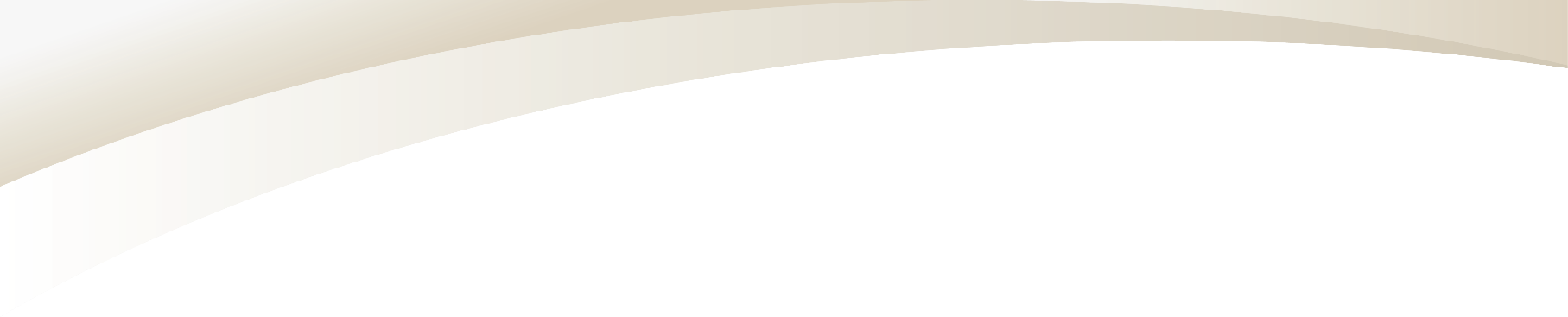 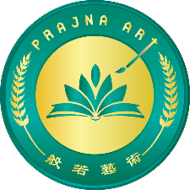 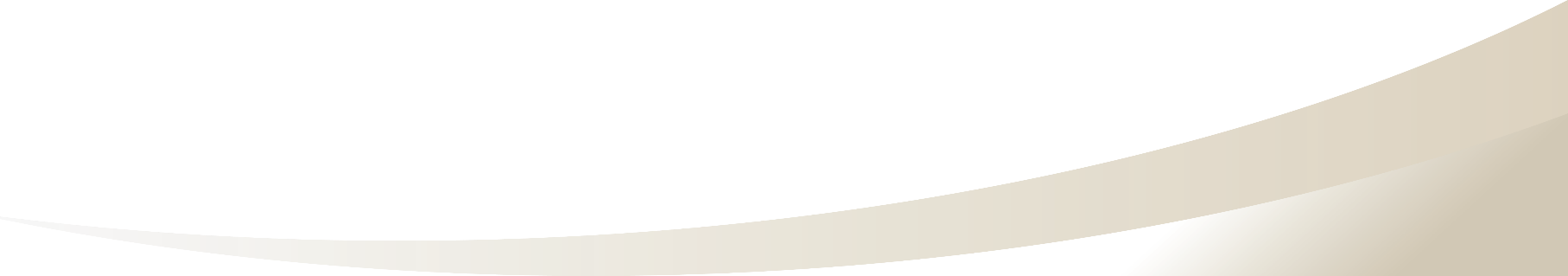 SECTION  I   第一部份SECTION  I   第一部份A1. Personal Detail 個人資料A1. Personal Detail 個人資料Title 銜頭: [Prof.教授 / Dr.博士 /Fellow院士/Mr.先生 / Mrs.太太/ Ms.女士]*Please delete the inappropriate請刪去不適用者Gender性別: Male 男    Female 女 Name in English:________________________英文姓名       Given name/名       Surname/姓Name in Chinese:___________________________中文姓名A2. Contact Information 聯絡資料A2. Contact Information 聯絡資料A2. Contact Information 聯絡資料Company/Organization Name:公司/機構名稱________________________________________Company/Organization Name:公司/機構名稱________________________________________Position/Nature:             職位/行業               _________________________________________Telephone: 電話:        ___________________________Telephone: 電話:        ___________________________Fax:傳真:  ___________________________________Mobile Phone手機電話:    ___________________________Mobile Phone手機電話:    ___________________________E-mail: 電郵   __________________________________Company Website: 公司網址     ___________________________Company Website: 公司網址     ___________________________Address通訊地址(中文/英文):____________________________________________________________________________________A3. Education & Professional Qualification  教育及專業資格A3. Education & Professional Qualification  教育及專業資格A3. Education & Professional Qualification  教育及專業資格Education教育程度 Professional Qualification專業資格 Professional Qualification專業資格A4. Personal Achievement Awards 個人成就獎項A4. Personal Achievement Awards 個人成就獎項A4. Personal Achievement Awards 個人成就獎項Award Name個人成就獎項Awarding Institution頒發機構Date日期SECTION  II  Declaration第二部份   聲明
I attest to all the facts in this Application form, and hereby declare that the information is true to the best of my knowledge.本人謹此表明，在本申請表格中所填寫之事項均屬無訛。Signature of Candidate:                            侯選人簽名                                     ____________________________________            Name of Candidate:
侯選人姓名

____________________________________          Date 日期 :__________________________   